KEMIJA V OKOLJU 9. razredDELO NA DALJAVO (DOMA), četrtek, 23. 4. 2020Navodila za učenceNa spodnjih povezavah si poglej poskuse: - ZLATI DEŽ https://www.youtube.com/watch?v=QnpJ0EIgnSs- PRIPRAVA LEPILA in OGENJ BREZ VŽIGALIC https://www.youtube.com/watch?v=9SivBEEdldg- ŽEJNE PAPIRNE BRISAČE https://www.youtube.com/watch?v=ejS8CLaKpW8Če imaš možnost, lahko tudi sam/-a doma pripraviš kakšen zanimiv poskus. Namig: žejne papirne brisače in ga predstavi staršem ali sestri/bratu.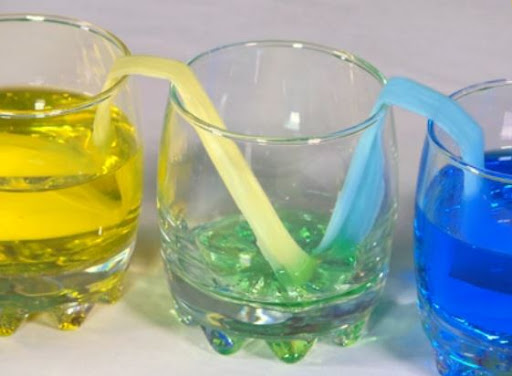 